北馬縱貫線．體會人與自然永續共存 串一個未來的故事 25点阅 http://www.chinapress.com.my/20160615/%E5%8C%97%E9%A6%AC%E7%B8%B1%E8%B2%AB%E7%B7%9A%EF%BC%8E%E9%AB%94%E6%9C%83%E4%BA%BA%E8%88%87%E8%87%AA%E7%84%B6%E6%B0%B8%E7%BA%8C%E5%85%B1%E5%AD%98-%E4%B8%B2%E4%B8%80%E5%80%8B%E6%9C%AA%E4%BE%86%E7%9A%84/ 2016年6月15日 北馬縱貫線用一條線將大家連接起來說夢想，這個故事以后就是大家的共同記憶。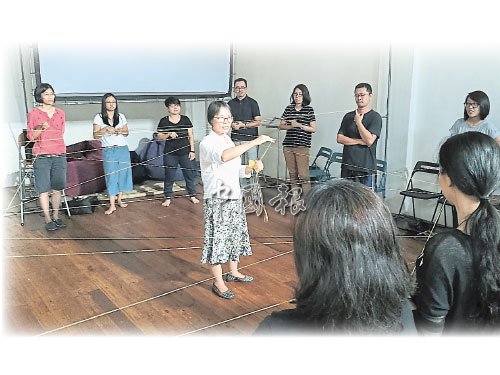 報導：蔡愛卿
對多數人來說，故事是已經發生的事，屬于過去式。但是對于台灣雲林故事人協會創辦人唐麗芳來說，故事不只是過去，也是現在與未來。屬于未來的故事會對人類產生影響，甚至可能改變很多人。唐麗芳與她的團隊成員日前來到檳城，與本地的社區藝術工作者、本土創意人、策展人、說故事人等交流。她們相信故事可以好像一條看不到的線，將每一個人都連接起來。多年來他們在雲林推動以故事維繫社區的工作，還創辦了雲林故事館。並且不時到海外分享經驗。唐麗芳受訪時分享了一個未來的故事。她從老師剛特鮑利（Gunter Pauli，藍色經濟創辦人）口中聽到，有一種捕魚方法並不是用網捕起來，而是用制金造泡泡的方法撈魚，而且只將公魚撈起來，母魚則放回海裡生小魚。觀察當地人生活形態聽到世界上有這種永續的捕魚方法后，唐麗芳真的到這個位于摩洛哥的漁村來收集故事，此后凡她走過任何一個有魚的地方，都會講這個故事，她希望人們能夠從故事中體會到人與自然共生的重要性。而這樣的故事，她就稱之為未來的故事。她說，人與自然必須共存，才能真正永續，而永續必須利用目前我們擁有的來創造，它不會被大家用完，是一種生生不息的東西，無網捕魚就是一種永續。“聽明白的我們該從故事中得到啟發，希望未來的漁夫不會再用一網打盡的方式捕魚。”唐麗芳在不同地方都收集過故事，這些年來她收集的多數是發生在日常生活中。她認為，文明的最高境界是體現在日常生活，因此每到一個地方，她都會觀察當地的人如何吃、如何行動、如何生活。觀察整理后，她會問當地人的意見，從他們口中得到反饋，故事就是這樣一點一滴收集來。另外一種就是她先從別人口中聽到故事，然后她再親自到某個地方去採集。在這過程中她通過聆聽、發問與搜尋資料學習，大大豐富故事內容。全心地感受所見所聞唐麗芳認為收集故事的人應該像一塊海棉，來到一個環境中，他不會抱著既定的價值觀，而是全心地感受，用緩慢的態度行走當地並與在地的人見面，聽他們的聲音。把所聽到、看到與感受到的匯整一個故事。對她來說，故事是進行式，並不是收集完了就結束，也不是用多長時間去收集的問題。故事開始了就一直前進，沒有結束的一天。他在分享故事時，故事就住進不同人心裡，展開不同的旅程。她說，收集故事的人當然可以為故事畫上句點。例如此次他們到馬來西亞來的走讀過程，也可以整理成故事並出版，一篇故事就劃上了句點。但這也不代表現實中故事就此結束，他們在馬來西亞認識的朋友日后會繼續交流，做更多的事，故事還在繼續發酵。為故事提供者打預防針在交流環節時，社區藝術策展人李嘉霓提出了一個問題，就是如何保護故事提供者的隱私。在故事曝光之后，可能會引來更多好奇的公眾和媒體，對故事提供者造成生活上的干擾。唐麗芳認為，收集故事者應該事先為這可能出現的情況打“預防針”。她說，他們的確常常遇到這種情況，對此他們會先告訴故事提供者，他們的故事是很有社會意義的。採集故事的對像有許多都是從事傳統行業，這些人肯分享故事，可以讓更多人對傳統行業有所了解，還可能因此找到新的接班人。他們就曾經收集一個制作榻榻米老師傅的故事，本來他已經后繼無人。結果他的故事曝光之后，有年輕人對這傳統工藝很有興趣，願意向老師傅學，這工藝就不至于失傳了。她說，一般上如果人們理解自己故事的意義，就不會認為這是一種干擾。當然還是有些人無法接受，那么收集故事者大可告訴他，對于那些來敲門的人，如果不願意再接受訪問，他們可以拒絕。“我們要陪伴他，讓他成為一個分享者，而不是成為受害者。而且必須讓他知道，他的分享是很有價值和意義的。”採集故事促使反思未來採集故事與口述歷史有相似之處，例如採集故事也必須問很多問題，並且在過程中將聽到的故事重新敘述一遍。這些故事實際上也在記錄著部分的歷史。唐麗芳說，她並不希望故事被人們視為一種嚴謹的文學形式，或是在記錄歷史。但從另一方面來說，故事也的確是在記錄部分歷史。不同的是故事一直在轉化，不像歷史被記錄之后就定格。故事是不是口述文學並不重要，她更重視的是故事如何連接人們，串連過去與現在，促使人們反思未來。她今天所做的一切，是因為她相信故事可以創造未來共同的記憶。她說，這很重要，因為現代人生活越來越疏離。每個人玩自己的手機，看電視時人人都想看自己喜歡的頻道。大家聚在一起的場合，有些人甚至用手機互發信息來交流，人們有共同記憶的時光越來越少了。在交流環節的最后，唐麗芳用一條線將在場每一個人連接起來，讓他們說出心中夢想以及落實方法。她說，這就是一種共同記憶，她相信參與者永遠不會忘記他們曾經被一條線連繫著分享夢想。